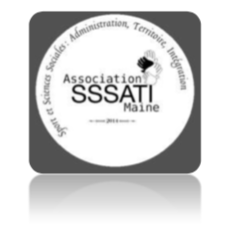 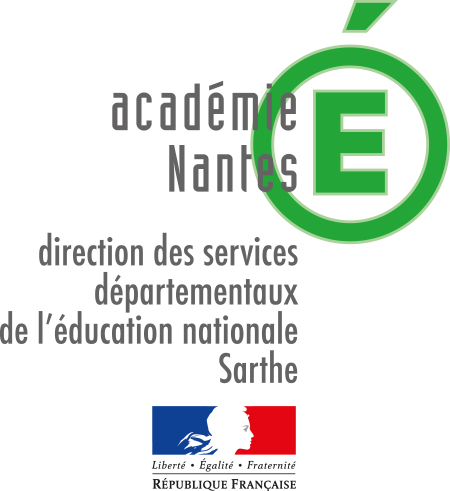 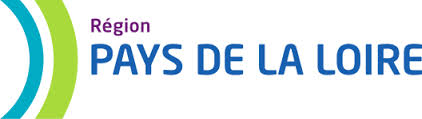 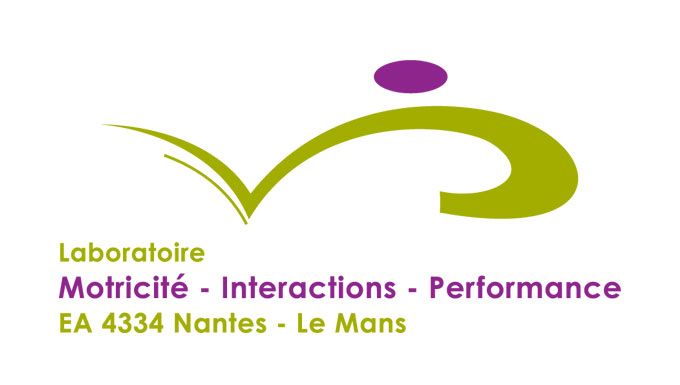 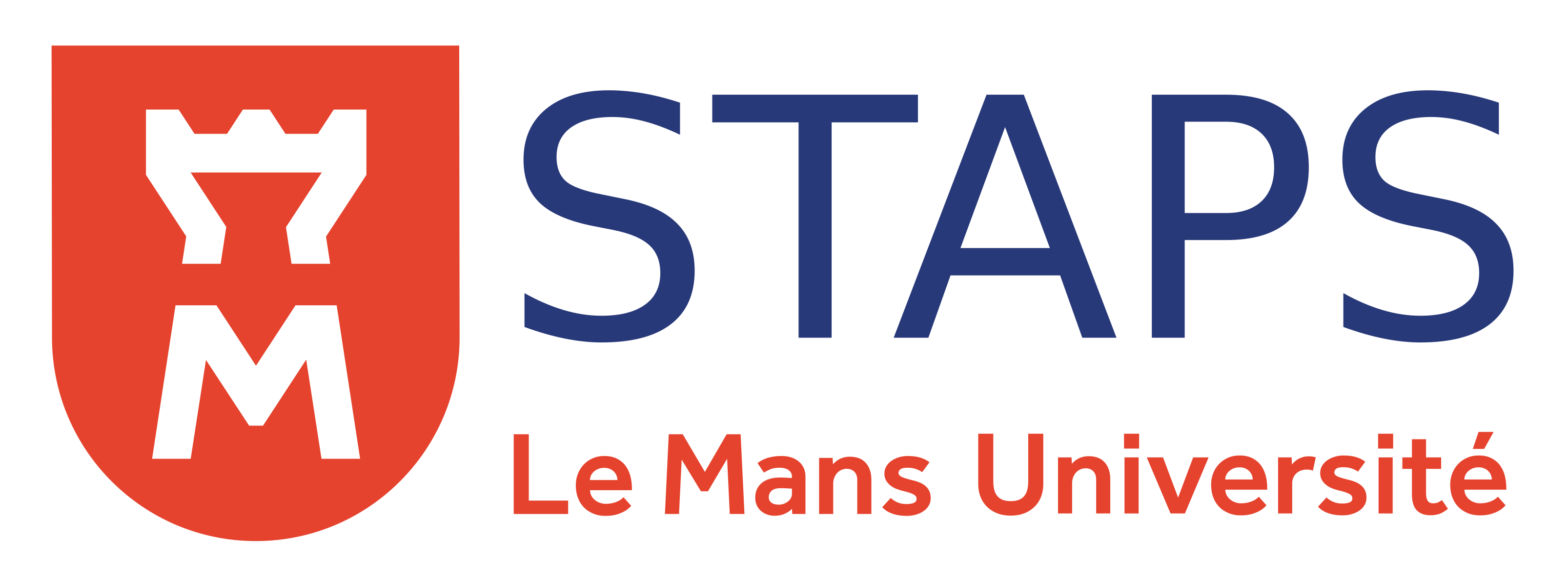 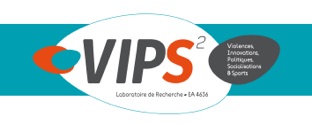 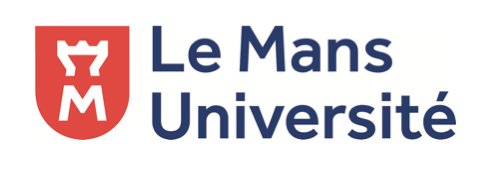 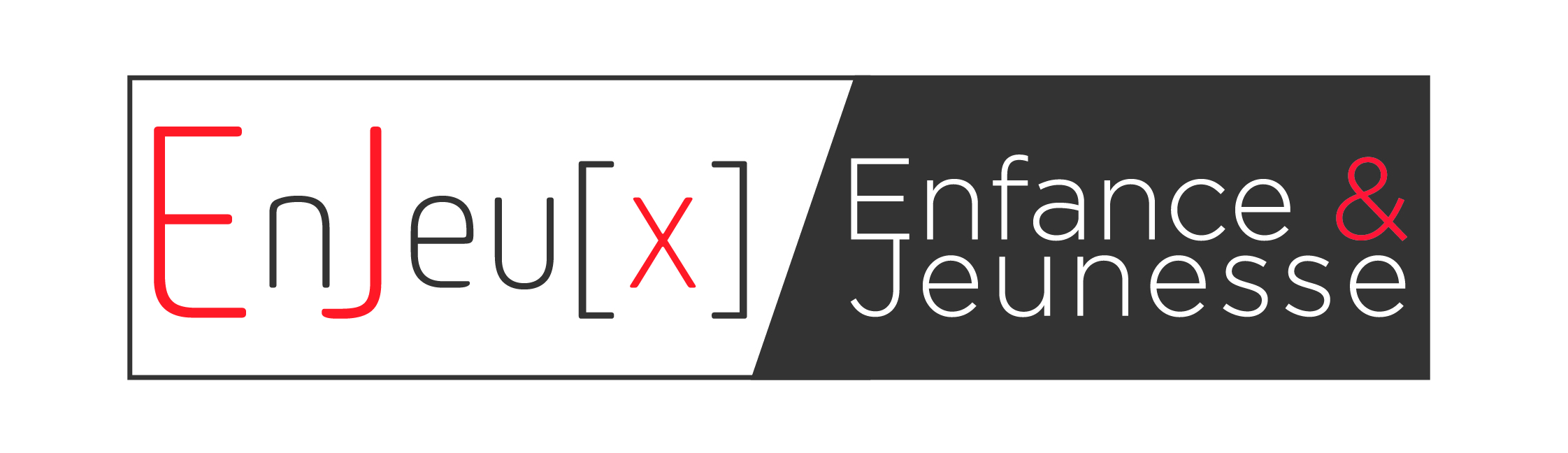 Journée d’étudeLa place du corps et des émotions dans l’éducation : où en sommes-nous ?BULLETIN D’INSCRIPTION* Date d’envoi faisant foi pour les inscriptions et paiements effectués avant le 30 avril 2018.** Les inscriptions au repas du midi sont possibles jusqu’au 14 mai 2018.									Total à régler : 			€Mode de paiement :Par chèque à l’ordre de l’association SSSATI’MAINEAdresse d’envoi :  	Le Mans UniversitéUFR des Sciences et TechniquesDépartement STAPSLaboratoire VIPS2  - Journée d’étudeAvenue Olivier Messiaen 72085 Le Mans cedex 9 France Par virement bancaire à l’association SSSATI’MAINEDOMICILIATIONCode établissement		Code guichet		Numéro de compte		Clé RIB           17906			     00112		    00087312911			     15IBAN (Interational Bank Account Number)FR76 1790 6001 1200 0873 1291 115Code BIC (Bank Identification Code) – Code swift :AGRIFRPP879 Une fois complété, envoyez votre bulletin d’inscription et la preuve de votre virement par mail à corpseducation2018@univ-lemans.fr ou à l'adresse postale ci-dessus.Prénom et Nom :Fonction ou profession :Appartenance institutionnelle :Adresse professionnelle :Pays :N° de téléphone :E-mail :Mettre une croix au niveau du tarif correspondantAvant le 30 avril 2018*Après le 30 avril 2018 T1 Communicants0 €0 € T2 Auditeurs10 €15 € Participation au repas du midi (buffet froid) **+ 10 €+ 10 €